Unit III- Balanced TreesSession 1:Time :20 minutesTopic: AVL TreesActivity: Board activityDescription: AVL Trees concept was highlighted on the boardThe points wereAVL Trees- Binary search tree which satisfies the balancing conditionRotationsLL rotationRR rotation.Time: 20 minutesTopic: AVL operation-single rotationActivity: Presentation VideosDescription:Tree concept was explained through PPT slides. The concepts was highlighted on the boardSingle LL rotationSingle RR rotationTime: 10 minutesTopic: ConclusionActivity: Question and AnswerWhat is AVL tree?What is balancing condition for AVL tree?What is single rotation?What is LL rotation?What is RR rotation?Is Avl tree is binary search tree or not?Is AVL tree is binary tree or not?Website Links: en.wikipedia.org/wiki/AVL_Tree_(data_structure pages.cs.wisc.edu/~paton/readings/liblitVersion/AVL-Tree-Rotations.pdf‎www.cs.washington.edu/education/courses/cse373/04wi/.../lecture08.pptSession 2:Time :10 minutesTopic: Recap: AVL TreesActivity: QuizDescription: Questions were asked between 3 teams of learners. The question wereWhat is AVL tree?What is balancing condition for AVL tree?What is single rotation?What is LL rotation?What is RR rotation?Is Avl tree is binary search tree or not?Is AVL tree is binary tree or not?Time: 30 minutesTopic: Double rotationActivity: Writing BoardDescription:Double rotation are classified as followsLR rotationRL rotationTime: 10 minutesTopic: ConclusionActivity: Learner led activityVarious trees were given to the students and learners are facilitated to rotate the trees to obtained balanced AVL treeInsert 1,3,7,8,9,11,13 into AVL tree and apply possible rotation.Website Links: www.academic.marist.edu/~jzbv/ads/AVLTrees.htm‎www.cs.cmu.edu/~wlovas/15122-r11/lectures/18-avl.pdf‎pages.cs.wisc.edu/~paton/readings/liblitVersion/AVL-Tree-Rotations.pdf
Session 3:Time :20 minutesTopic: Splay treesActivity: Presentation Unspoken wordsDescription: Splay Trees concept was highlighted on the boardThe points wereGuarantees any M consecutive tree operations starting from an emprty tree take O(M log N) time.SplayingTime: 20 minutesTopic: Simple idea splayingActivity: Presentation and unspoken wordsDescription:PPT slides were presented.Time: 10 minutesTopic: ConclusionActivity: Recall by keywordsSplay treeGuarantees any M consecutive tree operations starting from an emprty tree take O(M log N) time.SplayingLL rotateRR rotateLR rotateRL rotateWebsite Links: 1.en.wikipedia.org/wiki/Splay_tree‎2. www.cs.unc.edu/~plaisted/comp750/08-splay.ppt‎3.digital.cs.usu.edu/~allan/DS/Notes/Ch22.pdf‎4.www.youtube.com/watch?v=G5QIXywcJlY‎Session 4:Time :20 minutesTopic: B-TreesActivity: Board activityDescription: B Trees concept was highlighted on the boardThe points wereB Trees- each node occupies a disk block and interior nodes stores only keys .2-3 treesTime: 20 minutesTopic: Implementation of B TreesActivity: Presentation and DiscussionDescription:B Tree concept was explained through PPT slides. Data items are stored at leavesNon leaf nodes stores upto M-1 keys to guide the searching, key I,represents the smallest key in subtreeRoot is either a leaf or has between two and M children.Time: 10 minutesTopic: ConclusionActivity: RecappingWhat is B tree?B Trees- each node occupies a disk block and interior nodes stores only keys .2-3 treesData items are stored at leavesNon leaf nodes stores upto M-1 keys to guide the searching, key I,represents the smallest key in subtreeRoot is either a leaf or has between two and M children.Website Links: en.wikipedia.org/wiki/B-tree‎www.youtube.com/watch?v=HZRPa0kMOZEwww.youtube.com/watch?v=coRJrcIYbF4‎Session 5:Time :20 minutesTopic: HeapActivity: BrainstormingDescription: Trees concept was highlighted on the boardThe points wereTrees- collection of NodesRoot, children and leaves, siblingsDefinition of Path, length ,depth,Height,degree and level of the tree.Time: 20 minutesTopic: Model of HeapActivity: AnalogyDescription:Time: 20 minutesTopic: Simple ImplementationActivity: Presentation Unspoken wordsTime: 05 minutesTopic: ConclusionActivity: PresentationWebsite Links: en.wikipedia.org/wiki/Heap_(data_structure)en.wikipedia.org/wiki/Heap‎en.wikipedia.org/wiki/Binary_heap‎webdocs.cs.ualberta.ca/~holte/T26/heap-ops.html‎www.columbia.edu/~cs2035/courses/csor4231.F11/heap-invariant.pdf‎Session 6:Time :05minutesTopic: Binary HeapActivity: Board activityDescription: Trees concept was highlighted on the boardThe points wereTrees- collection of NodesRoot, children and leaves, siblingsDefinition of Path, length ,depth,Height,degree and level of the tree.Time: 20 minutesTopic: Structure PropertyActivity: Presentation and Board activityDescription:Time: 20 minutesTopic: Heap order  PropertyActivity: Presentation and Board activityDescription:Time: 10 minutesTopic: ConclusionActivity: Learner Led activitWebsite Links: en.wikipedia.org/wiki/Heap_(data_structure)en.wikipedia.org/wiki/Heap‎en.wikipedia.org/wiki/Binary_heap‎webdocs.cs.ualberta.ca/~holte/T26/heap-ops.html‎www.columbia.edu/~cs2035/courses/csor4231.F11/heap-invariant.pdf‎Session 7:Time :20 minutesTopic: Recap: Binary HeapActivity: Presentation and Board activityDescription: Trees concept was highlighted on the boardTime: 20 minutesTopic: Basic Heap operationsActivity: Presentation and Board activityDescription:Heap Tree concept was explained through PPT slides. The property of heapStructure order propertyHeap order propertyThe concepts was highlighted on the boardInsert HeapDelete MinTime: 10 minutesTopic: ConclusionActivity: Group DiscussionThe students were grouped into 3 groups and they are discussed about the advantages and operations of Binary Heap over other trees. Points discussed wereA binary heap is a heap data structure created using a binary tree. It can be seen as a binary tree with two additional constraints:Structure order propertyHeap order propertyBasic Heap operations1.Insert2. DeleteMinTime to do insertion could be as much as O(log N), if element to be inserted is new minimum and is percolated all the way to the root.Website Links: www.cs.gsu.edu/~skarmakar/cs3410/slide21.ppt‎www.cs.duke.edu/~reif/courses/alglectures/skiena.lectures/lecture4.pdf‎courses.cs.vt.edu/cs2604/spring02/Notes/C07.Heaps.pdf‎cs.anu.edu.au/~Alistair.Rendell/Teaching/apac.../binary_heaps.xhtmlSession 8:Time: 20 minutesTopic: Binary Heap Activity: Presentation and Board activityDescription: Trees concept was highlighted on the boardRecap on Binary Heap propertiesStructure propertyHeap order propertyTime: 20 minutesTopic: Other Heap operationsActivity: Learner Led Presentation Description: Learners were allowed to present the topics.1.Decreasekey2.Increase Key3.Leftist Heaps.Time: 10 minutesTopic: Heap Sort(content Beyond syllabus)Activity: VideosDescription:Time: 10 minutesTopic: ConclusionActivity: Show and tell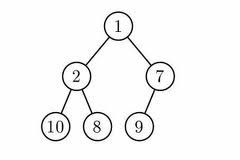 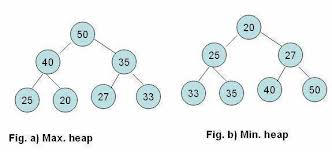 Website Links: stackoverflow.com/.../what-does-it-actually-mean-by-different-heap-operationswww.eecs.wsu.edu/~ananth/CptS223/Lectures/heaps.pdf‎ www.cs.washington.edu/education/courses/cse373/01sp/Lect10.pdf‎Session 9:Time :20 minutesTopic: IntroductionActivity: Writing BoardDescription: Trees concept was highlighted on the boardTime: 20 minutesTopic: Application of Binary HeapsActivity: Presentation and Board activityDescription:Time: 10 minutesTopic: ConclusionActivity: Word puzzleWebsite Links: 1.